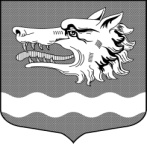 СОВЕТ ДЕПУТАТОВ МУНИЦИПАЛЬНОГО ОБРАЗОВАНИЯРаздольевское сельское поселение муниципального образованияПриозерский муниципальный район Ленинградской областиРЕШЕНИЕ  17 февраля 2023 года                                                                                           № 190Об отмене решения совета депутатов МО Раздольевское сельское поселение МО Приозерский муниципальный район Ленинградской области от 15.12.2020 года № 78 «Об утверждении Положения о порядке организации и осуществлении муниципального контроля за использованием и охраной недр при добыче общераспространенных полезных ископаемых, а также при строительстве подземных сооружений, не связанных с добычей полезных ископаемых на территории муниципального образования Раздольевское сельское поселение»В связи с протестом Ленинградской межрайонной природоохранной прокуратуры, в соответствии с Федеральным законом от 06.10.2003 N 131-ФЗ "Об общих принципах организации местного самоуправления в Российской Федерации", руководствуясь Федеральным законом от 30.04.2021 года № 123-ФЗ «О внесении изменений в Закон Российской Федерации «О недрах», статьей 1 Федерального закона «О лицензировании отдельных видов деятельности» и признании утратившими силу Постановления Верховного Совета Российской Федерации «О порядке введения в действие Положения о порядке лицензирования пользования недрами» и отдельными положениями законодательных актов Российской Федерации, Уставом муниципального образования Раздольевское сельское поселение муниципального образования Приозерский муниципальный район Ленинградской области, совет депутатов муниципального образования Раздольевское сельское поселение муниципального образования Приозерский муниципальный район Ленинградской области (далее - Совет депутатов) РЕШИЛ:1. Решение совета депутатов муниципального образования Раздольевское сельское поселение муниципального образования Приозерский муниципальный район Ленинградской области от 15.12.2020 года № 78 «Об утверждении Положения о порядке организации и осуществлении муниципального контроля за использованием и охраной недр при добыче общераспространенных полезных ископаемых, а также при строительстве подземных сооружений, не связанных с добычей полезных ископаемых на территории муниципального образования Раздольевское сельское поселение» считать утратившим силу.	2. Опубликовать настоящее решение в средствах массовой информации и на официальном сайте администрации муниципального образования Раздольевское сельское поселение в информационно-телекоммуникационной сети «Интернет».	3. Решение вступает в законную силу после его официального опубликования (обнародования).Глава муниципального образования                                                         А.В. ДолговИсп. Шехмаметьева А.Ш. (8-813-79)66-718Разослано: дело-2, прокуратура-1.